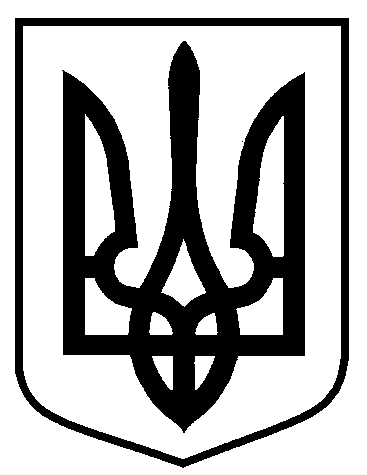 Сумська міська радаВиконавчий комітетРІШЕННЯвід                    №На підставі заяви про вирішення питання щодо розміщення соціальної реклами, що надійшли від замовників, відповідно до розділу 9 додатку 1 до рішення виконавчого комітету Сумської міської ради від 12.01.2016 № 11 «Про внесення змін до рішення виконавчого комітету Сумської міської ради від 17.12.2013 № 650 «Про затвердження Правил розміщення реклами у місті Суми» (зі змінами), керуючись статтями 12, 16 Закону України «Про рекламу», підпунктом 13 пункту «а» статті 30 Закону України «Про місцеве самоврядування в Україні», виконавчий комітет Сумської міської радиВИРІШИВ:1. Дозволити розміщення соціальної реклами на встановлених у м. Суми  рекламних засобах замовнику згідно з додатком до цього рішення.2.  Управлінню архітектури та містобудування Сумської міської ради  (Кривцов А.В.) забезпечити здійснення контролю за розміщенням соціальної реклами та здійснити коригування щомісячної плати за користування місцями розміщення рекламних засобів для власників спеціальних конструкцій, на яких буде розміщена соціальна реклама, згідно з додатком до цього рішення. В.о. міського головиз виконавчої роботи							В.В. ВойтенкоКривцов А.В., т. 700-100Розіслати: Кривцову А В.Додаток                                                                                                       до рішення виконавчого комітету                                                                                                       від                  №ПЕРЕЛІКЗамовників, яким дозволено розміщення соціальної рекламиНачальник управління                                   архітектури та містобудування                                                         А.В. КривцовПро розміщення соціальної реклами в місті Суми№ з/пЗамовник соціальної рекламиТип рекламного засобуКіль-кість, од. (щоміся чно)Періодрозмі-щенняВласник рекламних засобів, на яких планується розміщення соціальної реклами, інші примітки1Сумська громадська організація «Бюро аналізу політики»Біг-борд3м х 6м6Вересень – жовтень 2016 рокуЗа визначенням, згідно з адресною програмоюСюжет щодо першої в Україні маркетингової кампанії «Система публічних електронних закупівель ProZorro»2Сумська обласна державна адміністраціяБіг-борд3м х 6мСіті-лайт1,2 х 1,8м2020Серпень 2016 рокуЗа визначенням, згідно з адресною програмоюСюжети соціального спрямування до святкування Дня незалежності України3Сумська міська радаБіг-борд3м х 6мСіті-лайт1,2 х 1,8Перетяг222Серпень 2016 рокуЗа визначенням, згідно з адресною програмоюПривітання до Дня незалежності України4Сумська міська радаБіг-борд3м х 6мСіті-лайт1,2 х 1,8Перетяг222Серпень – вересень 2016 рокуЗа визначенням, згідно з адресною програмоюПривітання до Дня міста